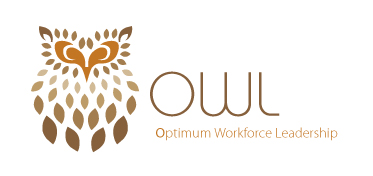 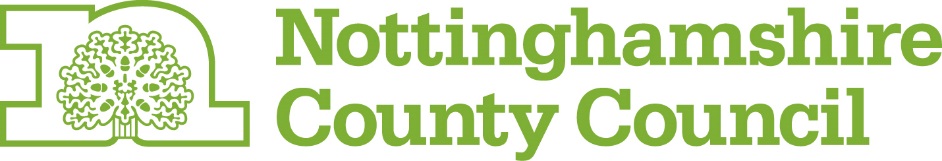 Reflective learning record(Immediate)Name:	_____________________		 Date:	_________ Event:	__________________________________________Continued …/…